Publicado en FAIRFAX, VA  el 01/07/2019 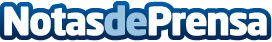 La industria audiovisual profesional global alcanzará la cifra de 325 mil millones en 2024La industria audiovisual profesional global pasará de 247 mil millones en 2019 a más de 325 mil millones en 2024, de acuerdo con las proyecciones actualizadas publicadas en el nuevo Resumen Global de Perspectivas y Análisis de Tendencias de la Industria Audiovisual 2019 (IOTA por sus siglas en inglés), que publica AVIXA™, the Audiovisual and Integrated Experience AssociationDatos de contacto:Ignacio Fossati630348395Nota de prensa publicada en: https://www.notasdeprensa.es/la-industria-audiovisual-profesional-global Categorias: Internacional Finanzas Imágen y sonido Comunicación Software Consumo Otras Industrias http://www.notasdeprensa.es